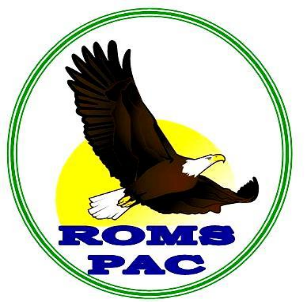 Royal Oak Middle SchoolPAC Meeting Minutes/SummaryNovember 15, 2018Present:PAC EXECUTIVE: President: Vacant, Vice-President: Josie Pucci-Cocco, Treasurer: Ravinder Manhas, Secretary: Josie Pucci-Cocco, COPACS Rep: Lisa Gunderson, Grade 8 Liaison: Stephanie Kalabric, Melanie Mace & Sherri O’Sullivan, Volunteer Coordinator: Moragh Smith, Members at Large: Kathy Alexander (communications), Christine Carrigan (lunch program), Emily Scott (smile cards), Leslie Hall (Country Grocer Receipts), Christine Dutchak and Sukhmani Virk Grant Writer: Areli Hermanson Not present: Stephanie Kalabric, Melanie Mace, Sherri O’Sullivan, Moragh Smith, Emily Scott, Leslie Hall, Christine Dutchak, Sukhmani Virk and Areli Hermanson3 ROMS families also attended.Presentation - Kyle Goy and Darcy McNee presented their Google doc’s and the use in the Saanich School District.https://docs.google.com/presentation/d/140tD9Pc_ypp3Oxp8CmD4pqNWwkPcT_QMLyTvWkTnraw/edit?usp=sharingMeeting opened at 7:00pm at ROMS Learning CommonsCall the meeting to order  -  Josie Pucci-CoccoROMS Administration: Karen MacEwan, Ken Bergeron What we have done:Remembrance day assembly Mr. Bergeron prepares and organizes the remembrance day assembly each year, this year was extra special as it was his last year to organize the assembly (Mr. Bergeron will be retiring at the end of this school year)Curiosity Visit (lessons to classrooms) I (Karen) have gone into 15classroom to discuss Curiosity with each classroomWe scare hunger away – lots of food has been donated from the students and will be donated to Women in Need (WIN)Halloween (Costumes/parade/pie eating contest) we had a great day, students were allowed to wear their costumes for the day, everyone was invited to the gym and had each grade walk in the parade.Pie eating contest Mr. Azim won the pie eating contestWhat is coming up?Pro D Day November 23 – Teachers will be at many professional development courses on this daySock bombs – grade 8 leadership program is asking student to donate toiletries items, toques, gloves, soaps, etc for our sock bombs, they will be donated to Our PlaceReport cards – going home Dec 7th teachers are working on preparing the report cards and being send to Mrs. MacEwan and Mr. Bergeron for review Curiosity Assembly (Student led) in December we are going to have a student led assembly to discuss about curiosity and what they have learned so far on what does curiosity feel like? Sound like? And look like?Ministry of Education has come out with a new reporting from grade K to 9, no letter grades required anymore.  What will that look like at middle school?  Carly Hunter will come to our staff meeting next month (December) and will explain to us the change in the grading system.  The grading will have words like proficient, efficient, competent.  Presentation regarding the new grading system will probably happen at the February or April PAC meeting once Mr. MacEwan has all the information regarding the change.Questions that parents asked for Karen to look into are the following:How will the transition happen for a grade 8 student going into grade 9 who will be enrolled in a program for a university GPA?  Will the letter grade be hidden in the word “proficient, efficient, competent, if a university wants to know the letter grade instead of the wording?Policy 1100 Meeting:3 Royal Oak Students presented (philanthropy) – it was great to hear student voices being heard.  Everyone who attended said it was one of the best Policy 1100 meeting held.Athletics on the goIntramuralsBasketball (9 teams)Volleyball coming nextArcheryClubs and Performing groupsBandChoirClay ClubJudoYouth In Action (me to we)Magic ClubGirls and Boys groupConversation Club (Ms. Menzies) Mr. Menzies sisterLearning and lunchSchool Values Statement:	Curious, Compassion, ResilientPresident's Report -	Purdys Christmas fundraising is underway, we have a target to sell $8,000.00 dollars worth of Purdys Chocolates this year, last year we went over our $5,000.00 target.  Approval of Agenda and Minutes - Agenda has been passed around and the minutes from last meeting May 2018 have been posted to the website approved by:  Nina Heft and Christine Carrigan .Treasurer’s report and Budget- We are sitting at $22,072.68 in the bank right now this includes the gaming grant.  We have not drawn any funds that were committed to the budget at last meeting for the teacher requests as of yet.Co-PACS Representative Report/Update - 1100 meeting went really well, everyone enjoyed how student were involved in the meeting this year.The MLA for Saanich North and the Islands met with Adam to discuss what the schools look like and what are their needs.  A question that was asked by the MLA was:  what is important in the district? Saanich District is trying to prioritize what is important in the district, what is high priority or low priority for example earth quake preparedness, crossing guards, facility, school bus etc.  At the elementary school level, no teachers in classrooms to monitor the students eating lunch.  Middle school level, student safety in regards to smoking, e-cigarettes, (students need to hear about these topics from an authority level not from parents, they listen better when there is someone of authority giving the lecture).  Other topics that are important in the district are natural disaster, reunification drills (district decision) digital citizenship (safety for the children). Grade 8 Farewell- Hoodies have been distributed to the students. Grade 8 farewell will be held: June 24th, 2019PAC Member at large Grade 8 farewell is: Stephanie Kalabric, Melanie Mace and Sherri O’SullivanNext Grade 8 Meeting is on: Monday January 21, 2019 from 6:30 to 7:30 pm in the Learning commons, if you are a grade 8 parent interested in volunteering or getting involved with the grade 8 farewell please attend the meeting.Meeting adjourned 8:00January 17th is the next meeting.Fundraising: Thanks to the businesses that sponsor fundraising for our school!PENINSULA CO-OP NUMBER: (58597) Put this number in your phone and don't forget to use it when you pay at the gas station or grocer.Country Grocer receipts: Save your receipts as PAC can earn gift cards to Country Grocer. The collection envelope is hanging by the PAC Bulletin Board at school.COBS bread: PAC participates in the COBS bread fundraising program. Mention Royal Oak when you go in and 5% will go back to our school with every purchase..PAC Email:  romsparents@gmail.comTHANK YOU FOR SUPPORTING ROMS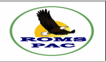 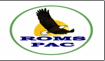 37,869.52Less Liablities Chqs not cleared	0.00Liabilities	0.00	23,956.45 Net Financial Position	37,869.52 (1,883.77) Total + (-) in Net Assets	22,072.68 * - Expenses taken from Gaming Account4,325.00 	301.00  	4,626.00 